C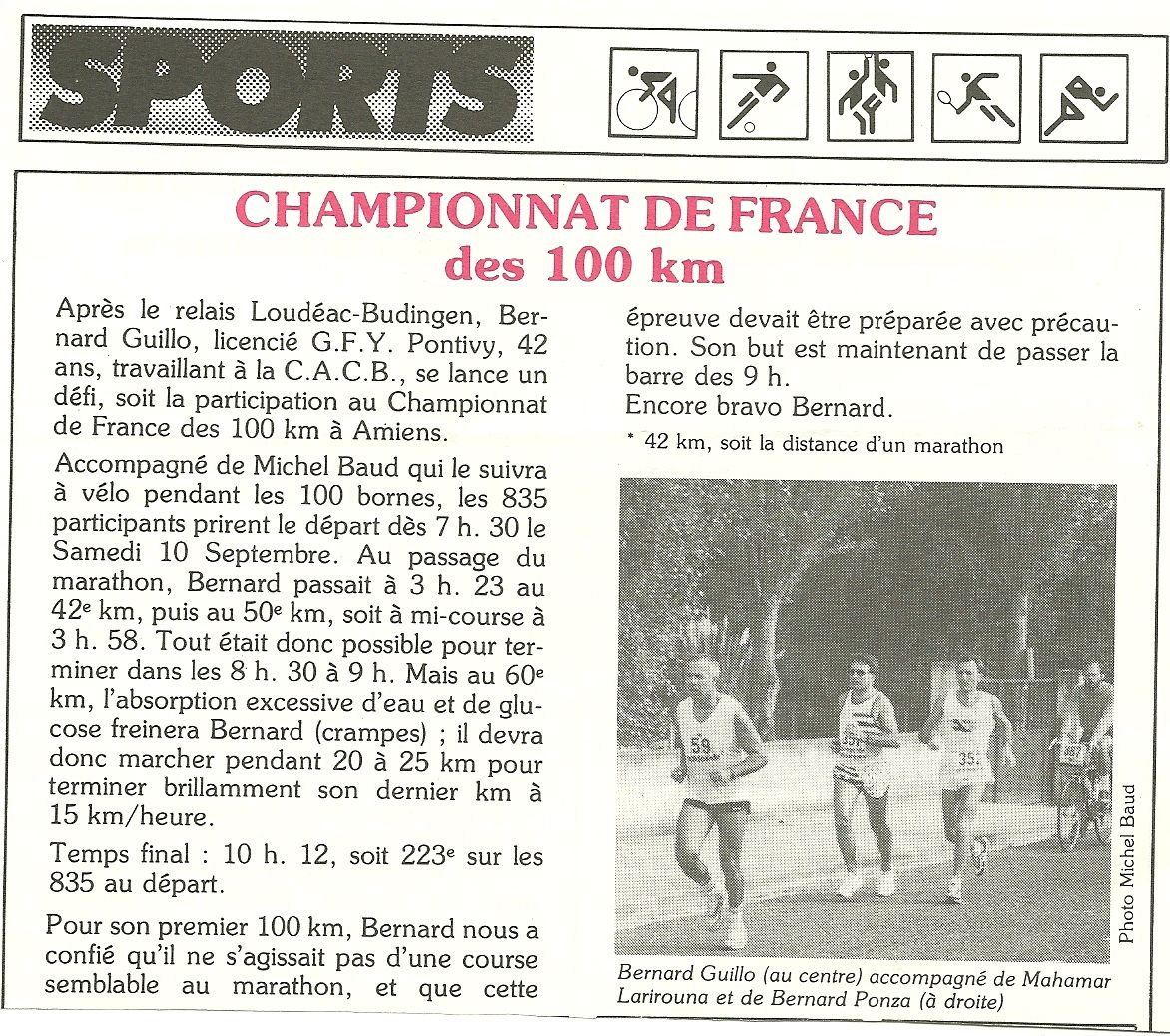 